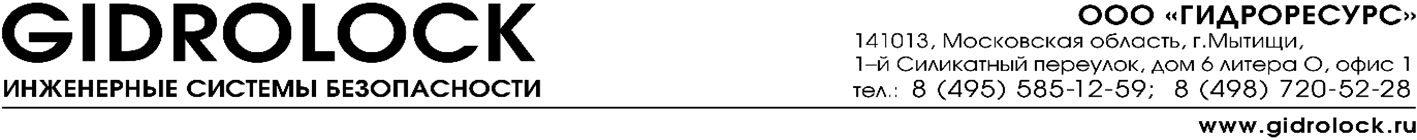 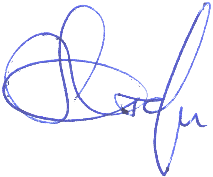 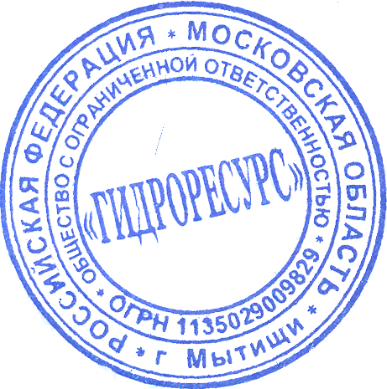                       Генеральный директор                                               А.В.Столбов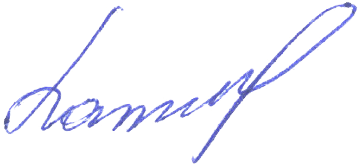               Главный бухгалтер                                                      О.В.Лазарева 141004, г.Мытищи Московской обл. 141004, г.Мытищи Московской обл. 141004, г.Мытищи Московской обл. 141004, г.Мытищи Московской обл. 141004, г.Мытищи Московской обл. 141004, г.Мытищи Московской обл. 141004, г.Мытищи Московской обл.1-й Силикатный пер., д.6 литера О, офис 1Полное наименование организацииПолное наименование организации Общество с ограниченной  Общество с ограниченной  Общество с ограниченной  Общество с ограниченной  Общество с ограниченной Полное наименование организацииПолное наименование организации ответственностью "Гидроресурс" ответственностью "Гидроресурс" ответственностью "Гидроресурс" ответственностью "Гидроресурс" ответственностью "Гидроресурс" ответственностью "Гидроресурс"ИНН / КППИНН / КПП5029179222   /     5029010015029179222   /     5029010015029179222   /     5029010015029179222   /     5029010015029179222   /     502901001Фактический адресФактический адрес 141004, г.Мытищи Московской обл. 141004, г.Мытищи Московской обл. 141004, г.Мытищи Московской обл. 141004, г.Мытищи Московской обл. 141004, г.Мытищи Московской обл. 141004, г.Мытищи Московской обл.1-й Силикатный пер., д.6 литера О, офис 11-й Силикатный пер., д.6 литера О, офис 11-й Силикатный пер., д.6 литера О, офис 11-й Силикатный пер., д.6 литера О, офис 11-й Силикатный пер., д.6 литера О, офис 11-й Силикатный пер., д.6 литера О, офис 11-й Силикатный пер., д.6 литера О, офис 1Юридический адресЮридический адрес 141004, г.Мытищи Московской обл. 141004, г.Мытищи Московской обл. 141004, г.Мытищи Московской обл. 141004, г.Мытищи Московской обл. 141004, г.Мытищи Московской обл. 141004, г.Мытищи Московской обл.1-й Силикатный пер., д.6 литера О, офис 11-й Силикатный пер., д.6 литера О, офис 11-й Силикатный пер., д.6 литера О, офис 11-й Силикатный пер., д.6 литера О, офис 11-й Силикатный пер., д.6 литера О, офис 11-й Силикатный пер., д.6 литера О, офис 11-й Силикатный пер., д.6 литера О, офис 1Расчетный счетРасчетный счет 407 028 108 000 146 993 55 407 028 108 000 146 993 55 407 028 108 000 146 993 55 407 028 108 000 146 993 55 407 028 108 000 146 993 55БанкАО "ЮниКредит Банк"АО "ЮниКредит Банк"АО "ЮниКредит Банк"АО "ЮниКредит Банк"АО "ЮниКредит Банк"АО "ЮниКредит Банк"АО "ЮниКредит Банк"Кор.счетКор.счет 301 018 103 000 000 005 45 301 018 103 000 000 005 45 301 018 103 000 000 005 45 301 018 103 000 000 005 45 301 018 103 000 000 005 45БИК044  525 545044  525 545ОКПООКПО2350431223504312ОКВЭДОКВЭД27.90Производство прочего электрического оборудованияПроизводство прочего электрического оборудованияПроизводство прочего электрического оборудованияПроизводство прочего электрического оборудованияПроизводство прочего электрического оборудованияПроизводство прочего электрического оборудованияОГРНОГРН1135029009829 выд. 28.10.2013г.1135029009829 выд. 28.10.2013г.1135029009829 выд. 28.10.2013г.1135029009829 выд. 28.10.2013г.1135029009829 выд. 28.10.2013г.1135029009829 выд. 28.10.2013г.1135029009829 выд. 28.10.2013г.Телефон / факсТелефон / факс8 (495) 120-50-02, 8 (800) 707-51-588 (495) 120-50-02, 8 (800) 707-51-588 (495) 120-50-02, 8 (800) 707-51-588 (495) 120-50-02, 8 (800) 707-51-588 (495) 120-50-02, 8 (800) 707-51-58MailMailg.lock@mail.ru, info@gidrolock.rug.lock@mail.ru, info@gidrolock.rug.lock@mail.ru, info@gidrolock.rug.lock@mail.ru, info@gidrolock.rug.lock@mail.ru, info@gidrolock.ruГенеральный директорГенеральный директорСтолбов Андрей Владимирович Столбов Андрей Владимирович Столбов Андрей Владимирович Столбов Андрей Владимирович Столбов Андрей Владимирович Главный бухгалтерГлавный бухгалтерЛазарева Оксана ВикторовнаЛазарева Оксана ВикторовнаЛазарева Оксана ВикторовнаЛазарева Оксана ВикторовнаЛазарева Оксана ВикторовнаЛазарева Оксана ВикторовнаЛазарева Оксана Викторовна